Hoe bereid je je voor op een toets 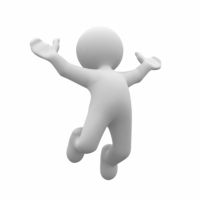 Je wilt natuurlijk een zo goed mogelijk cijfer waar je zo weinig mogelijk voor hoeft te doen!Actie:
Hoe bereid je je voor op een toets?
Als je een toets hebt op gekregen kijk je eerst goed naar wat je moet weten.•	Welke stof moet je precies kennen?•	Wat moet je ermee kunnen doen?•	Moet je verbanden kunnen leggen?•	Wat vindt deze leraar belangrijk?•	Worden er meerkeuze- of open vragen gesteld?
Het is het handigst als je de toets in stukken leert omdat je het anders niet redt. Voordeel is dat je het dan ook sneller leert en beter onthoudt! 
Maak daar een planning voor. Kijk naar hoeveel tijd je hebt en hoeveel stof het is. Probeer de stof in minimaal 3 stukken te hakken. Schrijf in je agenda welk stuk je wanneer wilt kennen. Hou je daar ook aan!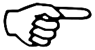 Controleer jezelf; vraag eventueel hulpMaak een proeftoets! Van een toets maken met de antwoorden erbij leer je het meest!  Overhoor jezelf of laat je overhoren.Schrijf op wat je echt moeilijk vindt. Vraag eventueel uitleg aan je ouders of de docentHoe maak je een toets?
Denk vooral niet te ver door. Toetsen zijn positief bedoeld; ze vragen naar wat je weet en niet naar wat je begrijpt! Probeer rustig te blijven, geloof in jezelf en laat je niet gek maken!Voor de toets•	Zorg dat je goed geslapen hebt voor de toets: uitgeslapen presteer je beter.•	Zorg dat je je goed voorbereid hebt•	Zorg dat je alles bij je hebt•	Ga van tevoren naar het toilet.•	Probeer er vijf minuten van te voren te zijn.•	Zorg ervoor dat je ontspannen en positief bent.•	Eet goed voor de toets (geen snoep; suiker vertraagt je hersenen)•	Water drinken bevordert de werking van je hersens!
Zorg dat je de goede spullen bij je hebt!
Kijk van te voren na wat je nodig hebt voor de toets. Doe deze spullen de avond van te voren al in je tas! Zeker niet vergeten:•	twee pennen die lekker schrijven (een is reserve)•	een potlood en gum•	een horloge •	voor wiskunde: rekenmachine en geodriehoek (Denk aan reserve – batterijen)•	een woordenboek voor de talen•	kladpapier: Je kan het gebruiken om je gedachten te ordenen en  je geheugen op te frissen. Je kan ook aan het begin van de toets de moeilijke termen en formules opschrijven om ze veilig te stellen.Hou de tijd in de gatenSchat in hoeveel tijd je hebt voor ieder onderdeel. Het is fijn als je 10 minuten voor de eindtijd klaar bent zodat je de test nog kan nakijken op fouten gemiste antwoorden.Vorm je een beeld van de toets
Als de toetsen worden uitgedeeld kijk je hem eerst globaal door. Op die manier krijg je een beeld van de toets en waar de makkelijke en moeilijke onderdelen zitten.Neem tussendoor korte pauzes
Sluit je ogen en neem haal diep adem. Dit maakt je hoofd even leeg en geeft je nieuwe energie. Dertig seconden bijtanken kan veel opleveren!Blackout?Weet je tijdens het maken van een toets het antwoord  ineens niet meer? Blijf rustig! Sla de vraag gewoon even over en bekijk eerst de andere vragen. Waarschijnlijk weet je de antwoorden op de andere vragen wel. Het kan ook gebeuren dat je ineens helemaal niets meer weet. Dat heet een blackout. Vaak duurt dit maar heel even. Het helpt als je terugdenkt aan de situatie hoe je zat te leren. Waar zat je? hoe rook het? Heb je wat gegeten? Heb je een mindmap of samenvatting gemaakt? Als dat de stof niet naar boven haalt dan kun je ook even wat anders gaat doen (bijv. even naar het toilet) voordat je weer verder gaat met de toets. Hoe maak je een toets met open vragen?Een toets met open vragen is vaak lastig Kladpapier kan uitkomst bieden Moeilijke termen of formules kan je hier aan het begin van de toets alvast opschrijven.Haal even diep adem voor de toets wordt uitgedeeld. Kijk de toets eerst globaal door.Vorm je een beeld van de toets•	Hoeveel vragen zijn er?•	Zijn er verschillende onderdelen?•	Check ook de achterkant van het toetsblad!•	Staan de te behalen punten bij de vraag. Welke vraag levert meer punten op?•	Kijk globaal alle vragen doorMaak een inschatting van de tijd
Een gevaar is dat je teveel tijd besteed aan een of twee moeilijke vragen en daardoor in tijdnood komt. Een oplossing is als je de gewenste eindtijd naast de vraag zet.•	Kijk hoeveel tijd je hebt voor de vragen•	Schrijf eventueel een eindtijd naast de vraag•	Hou tijd over voor de eindcontroleBepaal je volgordeBegin met de vragen die je zeker weetAls er een puntensysteem is dan is het verstandig met de vragen te  beginnen die het meeste opleveren.Anders kun je de vragen het beste in de goede volgorde maken. 
Van de ene naar de andere vraag hoppen kost vaak kostbare tijd omdat je de overgeslagen vragen later weer moet opzoeken en nalezen. Met het risico dat je ze later vergeet.Wat doe je per vraag?Onderstreep of omcirkel de sleutelwoorden en wat je moet doen(Schrijf eerst op een kladblaadje de kernwoorden op die je in je antwoord wilt gebruiken)Schrijf je antwoord opLaat na je antwoord altijd een paar regels open voor als je er nog wat bij wilt zettenWeet je het echt niet? Vul dan het beste antwoord in dat in je opkomt en zet er een vraagteken voor. Dan staat er in ieder geval een antwoord en kun je eventueel later nog verbeteren.
Wat kan je meer punten opleveren?Probeer zo netjes mogelijk te werken. Schrijf leesbaar en ga niet krassen. Als de docent ziet dat je je best hebt gedaan en het er netjes uitziet zijn ze geneigd meer punten te geven!Weet je het antwoord niet helemaal, maar weet je wel wat zinnigs te melden over de vraag? Vul het toch in! Vaak krijg je er punten voor! Zorg wel dat het ermee te maken heeft, ga geen onzin opschrijven om ruimte op te vullen.Als de vraag niet duidelijk is kun je ter plekke om uitleg vragen. Als dat niet mogelijk is, schrijf dan bij je antwoord dat je de vraag niet begrijpt maar dat je ervan uit bent gegaan dat het zus en zo bedoeld werd. Hierdoor ziet de docent de gedachtegang achter je antwoord en zal hij eerder geneigd zijn punten te geven.Eindcontrole
Het is belangrijk dat je voor het inleveren je toets nog goed nakijkt. 
Zijn alle antwoorden leesbaar? 
Kloppen de antwoorden? 
Controleer ook op spelfouten, vergissingen en overgeslagen vragen.Eventueel kan je nog aanvullingen maken in de ruimtes die je opengelaten hebt.